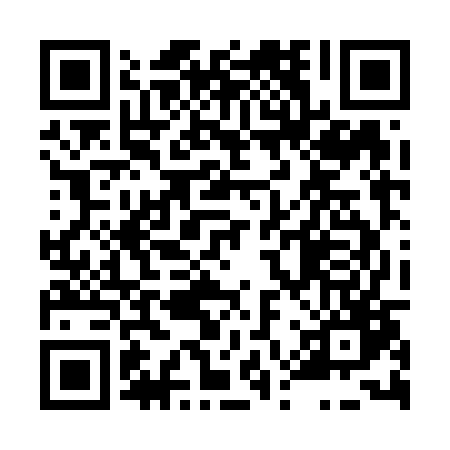 Prayer times for Bdeneves, Czech RepublicWed 1 May 2024 - Fri 31 May 2024High Latitude Method: Angle Based RulePrayer Calculation Method: Muslim World LeagueAsar Calculation Method: HanafiPrayer times provided by https://www.salahtimes.comDateDayFajrSunriseDhuhrAsrMaghribIsha1Wed3:255:431:046:098:2610:352Thu3:225:421:046:108:2710:373Fri3:195:401:046:118:2910:404Sat3:165:381:046:128:3010:435Sun3:135:371:046:138:3210:456Mon3:095:351:046:148:3310:487Tue3:065:331:046:158:3510:518Wed3:035:321:046:168:3610:549Thu3:005:301:036:178:3810:5710Fri2:575:291:036:188:3910:5911Sat2:535:271:036:188:4011:0212Sun2:505:261:036:198:4211:0513Mon2:485:241:036:208:4311:0814Tue2:475:231:036:218:4511:1115Wed2:475:211:036:228:4611:1216Thu2:465:201:036:238:4711:1317Fri2:465:191:036:238:4911:1318Sat2:455:181:046:248:5011:1419Sun2:455:161:046:258:5211:1520Mon2:445:151:046:268:5311:1521Tue2:445:141:046:268:5411:1622Wed2:445:131:046:278:5511:1623Thu2:435:121:046:288:5711:1724Fri2:435:111:046:298:5811:1725Sat2:425:101:046:298:5911:1826Sun2:425:091:046:309:0011:1927Mon2:425:081:046:319:0111:1928Tue2:425:071:046:319:0211:2029Wed2:415:061:056:329:0411:2030Thu2:415:051:056:339:0511:2131Fri2:415:041:056:339:0611:21